Муниципальное бюджетное дошкольное образовательное учреждение «Детский сад №18 «Аленка» города Сафоново Смоленской области.КОНСПЕКТнепосредственной образовательной деятельности по трудовому воспитанию с элементами квест-игры в подготовительной группе«КНИЖКИНА БОЛЬНИЦА»(ручной труд)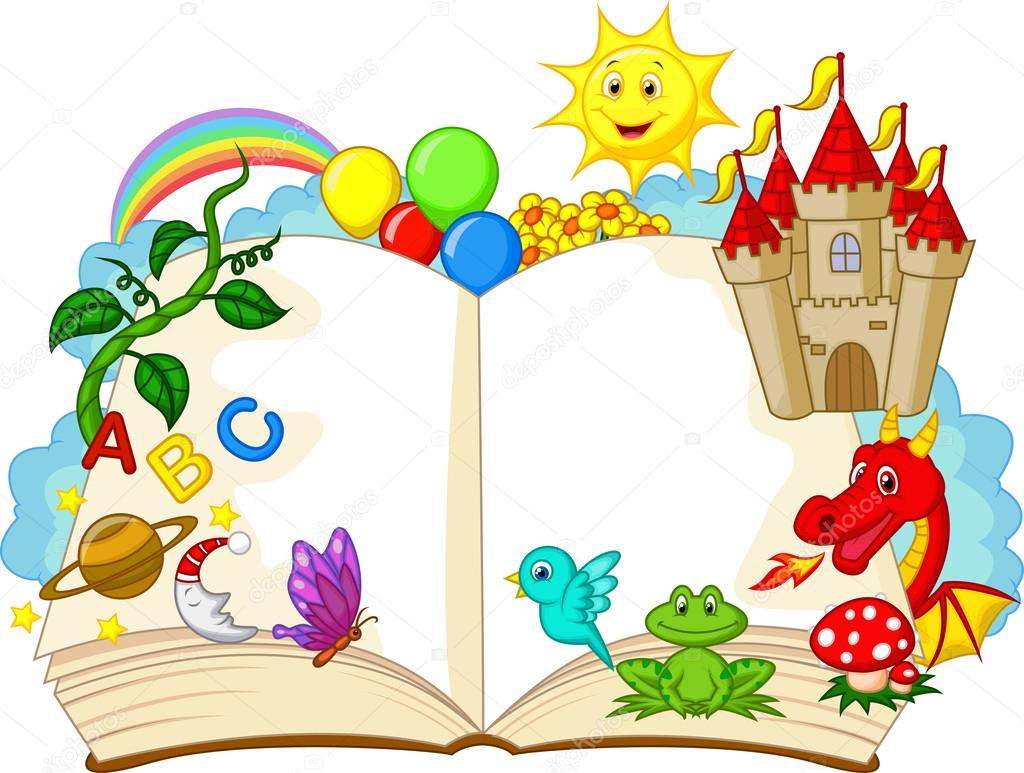 Воспитатель: Абрамова Анжелика Владимировнаг. Сафоново2018 г.Цель: пробуждать в детях желание совершать хорошие поступки, делать добрые дела.Задачи:  воспитательные- аккуратность, бережное отношение к книгам;развивающие- развивать познавательную активность, дружеские отношения в детском коллективе;образовательные- обучать приемам ручного труда (ремонт книг, изготовление закладок);- закреплять умение планировать трудовую деятельность, отбирать нужные материалы.Интеграционные области:Речевое развитие.Познавательное развитиеСоциально-коммуникативное развитие.Художественно-эстетическое развитие. Методические приёмы: наглядный, словесный, объяснение, показ, элементы квест-игры, беседа, указание, поощрение, художественное слово.Предварительная работа: экскурсия в библиотеку; знакомство с пословицами о добре и зле, о книге; чтение произведения В. Маяковского «Что такое хорошо и что такое плохо»; просмотр презентации «Как появилась книга».Материалы: детские книги, требующие ремонта; полоски бумаги разных цветов; клей, ножницы, салфетки, клеенки, цветная бумага; 4 коробки с замками; 4 ключа; емкость с фасолью; бумага для «снежков».Содержание организованной деятельности детей:Звучит музыка «Дорогою добра».Воспитатель: Я сегодня шла на работу и встретила на лестнице книжку, она горько плакала. Вот она! Давайте попросим рассказать, что с ней случилось.Рассказ книги: У неряхи МишкиЖили-были книжкиГрязные, лохматые,Рваные, горбатые,Без конца и без начала,Переплеты как мочала,На листах каракули.Книжки горько плакали.Воспитатель: Наша книжка привела с собой и подружек, им тоже нужна помощь. Ребята, как мы можем помочь книгам? Ответы детей.Воспитатель: Но для этого нам нужны какие-то материалы, инструменты. Что нам нужно, чтобы вылечить книги?Ответы детей.Воспитатель: Ребята, злой волшебник закрыл наших помощников в коробках на замок, а ключи спрятал у нас в группе. Что же нам теперь делать?Ответы детей.Воспитатель: Правильно, мы должны отыскать ключи. Для этого у нас есть подсказки.Воспитатель: Чтобы найти первый ключ надо собрать разрезанную картинку (на картинке изображение миски с фасолью).Воспитатель: Молодцы, быстро собрали. Как вы думаете, где спрятан первый ключ?Ответы детей.Воспитатель: Правильно. Давайте достанем ключ и подберем ключ к замкам на коробках.Дети находят ключ и подбирают к замку.Воспитатель: Что же лежит в коробке? (Цветная бумага).Ответы детей.Воспитатель: Молодцы! Чтобы найти второй ключ, надо отгадать загадку:Есть у нас стеклянный дом,Поселились рыбки в нем.Даже рыбка золотаяВ нем живет забот не зная. Что это?Ответы детей.- Где будем искать ключ?Ответы детей.- Умнички, это аквариум, у нас в группе есть сухой аквариум, поищем там.Дети находят второй ключ и подбирают его к замку.Воспитатель: Что же лежит в коробке?Ответы детей (клей).Воспитатель: Ребята, а в аквариуме лежит какая-то записка, почитаем?В нашей группе на окнеВо зеленой во стране,В расписных горшочкахПодросли цветочки.Вот розан, герань, толстянка,Колких кактусов семья.Их польем мы спозаранку.Я и все мои друзья.- Где же третий ключ?Ответы детей.Воспитатель: Какие же вы сообразительные! Быстро нашли ключ.Дети подбирают ключ к замку и находят ножницы.Воспитатель: Ой, ребята, посмотрите, за самым большим цветочным горшком в нашей группе лежит какой-то листочек. Здесь написано: чтобы узнать, где четвертый ключ, найдите самый высокий предмет в группе. Что это?Ответы детей.- Правильно, это стеллаж. Посмотрите, ключ на самом верху, даже я не смогу его достать. Что же делать?Ответы детей.Воспитатель: Молодцы, много способов назвали. А вот здесь у нас лежит бумага, как выдумаете – зачем? Ответы детей.Воспитатель: Какие же вы умнички, правильно давайте сомнем бумагу, как снежки и попробуем сбить ключ.- Молодцы, вы очень меткие! Дети открывают последнюю коробку.- Что там лежит, дети?Ответы детей (кисточки).Воспитатель: Какие вы ловкие ребята, мы собрали всех наших помощников для лечения книг. Прежде, чем мы приступим к работе, давайте вспомним в каком порядке мы будем выполнять работу.Ответы детей, если дети ошибаются, поправляю их.Воспитатель: Мы сейчас поможем книжкам, но чтобы они снова не порвались, давайте еще сделаем закладки для них.- Разделимся на две команды: одна команда будет лечить книги, а вторая – делать закладки. Дети считалкой выбирают двух командиров и рассаживаются по подготовленным рабочим местам.В ходе работы напоминаю детям, чтобы не забывали о последовательности их действий, отмечаю аккуратность детей, ответственное отношение к заданию.Воспитатель: Ребята, какие вы добрые, вылечили книги и сделали для них закладки. Наша знакомая книжка стала такой красивой и аккуратной, давайте посмотрим на них (выставляю книги на подставки).- Книги вам очень благодарны, подарите им красивые закладки. Воспитатель: А знаете, ребята, что мне шепнула наша книжка, она не хочет возвращаться к неряхе Мишке. Что мы можем еще сделать для наших знакомых?Ответы детей.- Да, хорошо! Давайте подарим книжки малышам и расскажем им, как нужно правильно обращаться с книгами.- Давайте вспомним правила обращения с книгами.Дети рассказывают, как правильно обращаться с книгами.Воспитатель: Молодцы! Вы все хорошо потрудились, сделали доброе дело! Вы подарили книжкам вторую жизнь. А сейчас отнесем книги малышам.